Pickleball Vespers on Saturday nights - At Sundown followed by Pickleball.Pickleball on Sunday nights at 6 pm.January					Jellico SDA Church				            2024January					Jellico SDA Church				            2024January					Jellico SDA Church				            2024January					Jellico SDA Church				            2024January					Jellico SDA Church				            2024January					Jellico SDA Church				            2024January					Jellico SDA Church				            202412345S – Pastor Pires	 6S – Pastor Pires	 6Riley Boone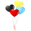 JCA – Students Return             to SchoolComm. Serv. 2-5Prayer Meeting – 6 pmComm. Serv. 9-1Sunset – 5:34 pmE – Danny ChackoO –  Church BudgetSS – Pastor PiresTS – Bob PenGENERAL PotluckSunset – 5:35 pmE – Danny ChackoO –  Church BudgetSS – Pastor PiresTS – Bob PenGENERAL PotluckSunset – 5:35 pm789101112S – Danny Chacko    13S – Danny Chacko    13Pickleball – 6 pmComm. Serv. 2-5Prayer Meeting – 6 pmSchool Board – 7:15 pmEthan EckrightKelsey EwingComm. Serv. 9-1Sunset – 5:40 pmE – Steve BooneO – Religious Liberty NADSS – ReginaTS – DannyHaystacks PotluckSunset -5:41 pmE – Steve BooneO – Religious Liberty NADSS – ReginaTS – DannyHaystacks PotluckSunset -5:41 pm141516171819S – PK–Communion  20S – PK–Communion  20Bonnie TowlesPickleball – 6 pmJCA – No School,            MLK, Jr.  DayComm. Serv. 2-5Prayer Meeting – 6 pmChurch Board – 7:15 pmComm. Serv. 9-1Kathy GmbelSunset – 5:47 pmE – David EscalanteO – Church BudgetSS – Pastor PiresTS – CarolynBaked Potato PotluckSunset -5:48 pmHannah EckrightE – David EscalanteO – Church BudgetSS – Pastor PiresTS – CarolynBaked Potato PotluckSunset -5:48 pmHannah Eckright212223242526S - Steve Boone        27S - Steve Boone        27Pickleball – 6 pmComm. Serv. 2-5Prayer Meeting – 6 pmComm. Serv. 9-1Sunset – 5:54 pmE – Gilbert GreenO–GCC Ministries-GCASS – KerriTS – DavidSpaghetti PotluckSunset – 5:56 pmE – Gilbert GreenO–GCC Ministries-GCASS – KerriTS – DavidSpaghetti PotluckSunset – 5:56 pm28293031Pickleball – 6 pmBread of Life – Food Give Away – 4 pmComm. Serv. 2-5Bob PennPrayer Meeting – 6 pm